KLASA: 008-01/22-01/04URBROJ: 2198-28-03-22-1Privlaka, 15. veljače 2022. godine Predmet : 	Javni poziv za sudjelovanje u otvorenom javnom savjetovanju u donošenju Odluke o izradi IV izmjena i dopuna Prostornog plana uređenja Općine PrivlakaPoštovani ,pozivamo Vas da sudjelujete u otvorenom savjetovanju u donošenju Odluke o izradi IV izmjena i dopuna Prostornog plana uređenja Općine Privlaka u skladu sa člankom 11. Zakona o pravu na pristup informacijama (Narodne novine broj 25/13, 85/15).Opis savjetovanja: Cilj provođenja savjetovanja sa zainteresiranom javnošću je upoznavanje javnosti s nacrtom navedene odluke, dobivanje mišljenja, primjedbi i prijedloga te eventualno prihvaćanje zakonitih i stručno utemeljenih prijedloga, primjedbi i mišljenja. Cilj izrade izmjene i dopune Plana jest da se na prostoru Općine Privlaka poveća kvaliteta življenja i omogući brža i jednostavnija realizacija planiranih sadržaja te osigura kvalitetnije i sigurnije funkcioniranje istih. Razlozima za donošenje izmjena i dopuna Plana opisanima u nacrtu odluke prvenstveno se želi urediti prostor kako bi se postigli navedeni ciljevi, uskladiti isto sa stanjem u prostoru, ali i otkloniti nejasne formulacije u tekstualnom dijelu važećeg plana, odnosno njihova dopuna i preciznije definiranje. Nacrt odluke sačinjen je u skladu sa odredbom članka 89. Zakona o prostornom uređenju (Narodne novine broj 153/13, 65/17, 114/18, 39/19, 98/19).Molimo zainteresiranu javnosti da sudjeluju u donošenju navedene odluke upisivanjem svojih komentara i primjedbi na predviđenom obrascu. Savjetovanje je otvoreno do 17. ožujka 2022.g.Napomena: Nakon završetka savjetovanja objavit će se Izvješće o provedenom savjetovanju s javnošću, koje sadrži zaprimljene prijedloge i primjedbe te očitovanja s razlozima za neprihvaćanje pojedinih prijedloga i primjedbi i dostaviti Općinskom vijeću kao tijelu koje je nadležno za donošenje ove Odluke.OPĆINA PRIVLAKAJEDINSTVENI UPRAVNI ODJELPročelnicaIvana Skoblar Šango, mag.iur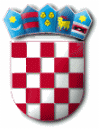 REPUBLIKA HRVATSKAZADARSKA ŽUPANIJAOPĆINA PRIVLAKA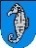 Ivana Pavla II 4623 233 PRIVLAKA